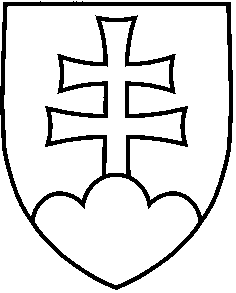 Návrh UZNESENIE VLÁDY SLOVENSKEJ REPUBLIKYč. ....z ...................  k návrhu skupiny poslancov Národnej rady Slovenskej republiky na vydanie    zákona, ktorým sa mení a dopĺňa zákon č. 18/2018 Z. z. o ochrane osobných údajov a o zmene a doplnení niektorých zákonov v znení neskorších predpisov (tlač 575)Vláda A.    súhlasíA.1.  s návrhom skupiny poslancov Národnej rady Slovenskej republiky na vydanie             zákona, ktorým sa mení a dopĺňa zákon č. 18/2018 Z. z. o ochrane osobných údajov a o zmene a doplnení niektorých zákonov v znení neskorších predpisov (tlač 575);B.	poverujepredsedu vlády B.1 	oznámiť stanovisko vlády predsedovi Národnej rady SR. Vykoná:	predseda vlády Na vedomie: 	predseda Národnej rady SRČíslo materiálu:Predkladateľ:podpredseda vlády 